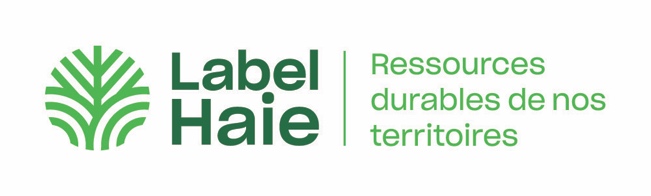 DEMANDE D’ENGAGEMENT DU CONTRAT OCGNous souhaitons signer le contrat d’engagement OCG avec l’Afac-Agroforesteries pour entrer dans la démarche de certification Label Haie.Nous avons pris connaissance des conditions de son utilisation dans le Règlement d’usage de la Marque : https://labelhaie.fr/reglement-usage-marque-label-haie/ Nous avons compris que la redevance associée nous sera demandée après obtention de la certification.Montant redevance annuelle :* Montants en TTC.Nous joignons à notre demande la liste des agriculteurs concernés par l’OCG que nous allons présenter à la certification. Nous mettrons à jour annuellement cette liste auprès de l’Afac-Agroforesteries.Nous prendrons contact avec CERTIS pour solliciter un devis et fixer une date pour procéder au premier audit d’entrée dans le Label Haie.Coordonnées CERTIS :CERTISEmilie BELLIERResponsable d’activités – Auditriceemilie.bellier@certis.com.frTél : 02 99 60 82 42Fiche d’identitéRemplir la fiche ci-dessous pour permettre de compléter le contrat d’engagement et la renvoyer à Contact Label Haie contact@labelhaie.frLe contrat sera signé sur le site de signature électronique yousign (https://yousign.com/fr-fr/valeur-juridique-signature-electronique-france). Les coordonnées du signataire, mandaté pour engager la structure dans le contrat permettront de lui envoyer les droits de signature électronique (mail et téléphone).Raison Sociale : SIRET : Forme juridique (ne garder que le cas de votre structure) :Entreprise :	Association : 	Collectivité : Au capital de :	Déclarée en Préfecture de : 	Type d’organisation :Immatriculé au RCS de : 	Sous le numéro de : 	Code COG : Adresse : Code Postal  Ville : Représenté par :Nom et Prénom :Fonction :Mail (obligatoire pour signature) :Téléphone portable (obligatoire pour signature) :Coordonnées de la personne en charge du dossier : Nom :Prénom : Fonction : Email : Téléphone : Joindre la liste des agriculteurs de l’OCG présentés à la labellisation.Coût de redevance Label HaieCoût de redevance Label HaieCoût de redevance Label Haiecahier des charge « Gestion »Part fixePart agriculteur30 > groupe > 10500 € 50 €60 > groupe > 301 000 € 50 €90 > groupe > 601 500 € 50 €120 > groupe > 902 000 € 50 €groupe > 1202 500 € 50 €